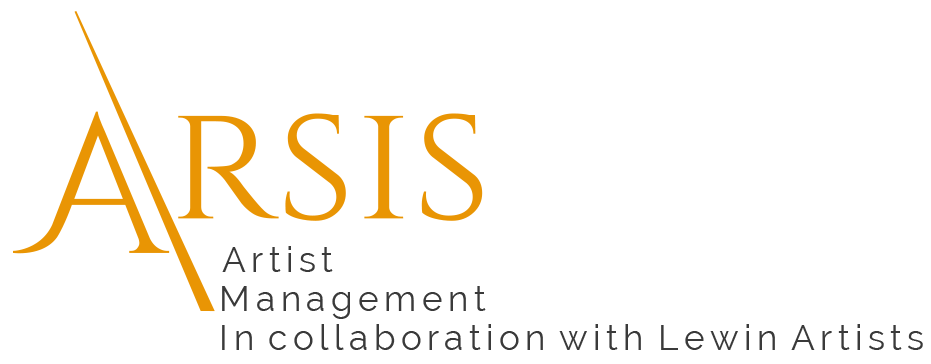 PAUL SCHWEINESTER, tenorPaul Schweinester celebrated a big success in the Role of Adam (Vogelhändler) at the Seefestspiele Mörbisch in summer 2017. Before he returned to Theater an der Wien to sing for the first time a major role at this theatre in a new production – Toni Reischmann in Henze’s Elegie für junge Liebende. He will also be heard at the Bachakademie Stuttgart and at Palace of Arts in Budapest to sing Haydns Schöpfung under the baton of Adam Fischer. In summer 2018 he will sing together with Rolando Villazon in the concert version of Mozarts Zauberflöte at the Festspielhaus Baden-Baden under the baton of Yannick Nézet-Séguin.After his successful debut at the Royal Opera House Covent Garden Paul Schweinester returned to London for the revival of Ariadne auf Naxos and was again guest at Salzburg Festival as Basilio in Nozze di Figaro. He made his debut at the Opéra National de Montpellier and returned to Bregenz Festival for the new production of Faccio's Amleto and Bastien und Bastienne. In Handel’s Susannah he could be heard at Wiener Musikverein and in Madrid.In September 2014 he had his debut at Haydn Festival Eisenstadt singing Haydn’s The Seasons. Afterwards he made his debut at Opéra National de Paris as Pedrillo in a new production of Entführung aus dem Serail with Philippe Jordan conducting as well as his debut in Zimmermann’s Soldaten at Teatro alla Scala Milano. Concerts and recitals brought him to NDR Hamburg, to Viennese Jeunesse Musicale, to Innsbruck and to the Festival Bogotá. In summer he appeared for the first time in a new production of Salzburg Festival 2015 singing Basilio in Nozze di Figaro under the baton of Dan Ettinger.After his great personal success in the world premiere of the Cerha-opera Onkel Präsident at Munich's Prinzregententheater, Paul Schweinester sang as well the world premiere of Der Flaschengeist by Hiller in Munich. Previously, he made his debut with the Orchestre des Pays de la Loire in Mozart’s Great Mass in C minor and returned to Vienna with selected Bach-Cantatas at the Vienna Konzerthaus. In June, the tenor made his debut as Brighella in Ariadne auf Naxos under the direction of Antonio Pappano at Covent Garden London. Right after, he was engaged to sing Pedrillo in concert performances of Die Entführung aus dem Serail next to Rolando Villazon and Diana Damrau, under the direction of Yannick Nézet-Séguin and recorded by DG. Later in August he made his debut at Bregenzer Festspiele singing a concert performance of Der Schauspieldirektor.Paul Schweinester was born in Innsbruck and became soprano soloist of the Wiltener Sängerknaben. In 2009 he graduated from the University of Music and performing Arts in Vienna with distinction and continued his studies at the Conservatorio di Musica Santa Cecilia in Rome. As a member of the Young Singers Project at Salzburg Festival 2012 he had opportunity to work with conductors such as Daniele Gatti and Ingo Metzmacher. From 2009/10 to 2012/13 he was member of the ensemble at Wiener Volksoper.2017/18